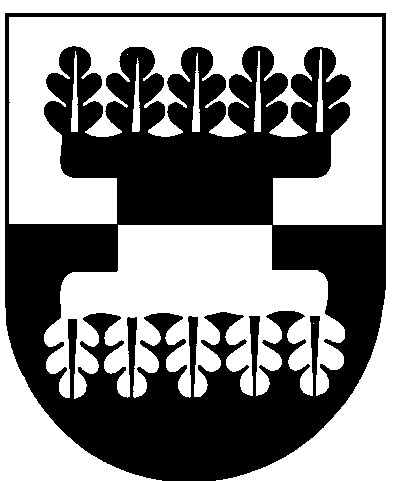 ŠILALĖS RAJONO SAVIVALDYBĖS ADMINISTRACIJOSDIREKTORIUSĮSAKYMASDĖL ŠILALĖS RAJONO SAVIVALDYBĖS STRATEGINIO PLĖTROS PLANO DARBO GRUPIŲ SUDARYMO2020 m. gruodžio 3 d. Nr. DĮV-1100ŠilalėVadovaudamasis Lietuvos Respublikos vietos savivaldos įstatymo 29 straipsnio 8 dalies 2 ir 16 punktais, Strateginio planavimo savivaldybėse rekomendacijomis, patvirtintomis Lietuvos Respublikos Vyriausybės 2014 m. gruodžio 15 d. nutarimu Nr. 1435 „Dėl Strateginio planavimo savivaldybėse rekomendacijų patvirtinimo“, Šilalės rajono savivaldybės strateginio veiklos planavimo tvarkos aprašo, patvirtinto Šilalės rajono savivaldybės tarybos 2014 m. liepos 3 d. sprendimu Nr. T1-154 „Dėl Šilalės rajono savivaldybės strateginio veiklos planavimo tvarkos aprašo patvirtinimo“, 2.2 ir 2.9 papunkčiais: 1. S u d a r a u Šilalės rajono savivaldybės strateginio plėtros plano darbo grupes organizuoti Šilalės rajono savivaldybės 2021–2030 m. strateginio plėtros plano rengimą, analizuoti iškilusias problemas, teikti pastabas ir pasiūlymus:1.1. Turizmo, rekreacinės aplinkos, kultūros ir gamtos paveldo, viešųjų ryšių vystymo sričių darbo grupė:1.1.1. Soneta Būdvytienė, Šilalės Vlado Statkevičiaus muziejaus direktorė, darbo grupės pirmininkė;1.1.2. Judita Pakalniškytė, Šilalės gidų asociacijos narė, darbo grupės narė;1.1.3. Jovita Voverienė, Šilalės rajono savivaldybės (toliau – Savivaldybė) administracijos Švietimo, kultūros ir sporto skyriaus vyriausioji  specialistė, darbo grupės narė;1.1.4. Rūta Budrė, Savivaldybės administracijos Komunikacijos ir informacinių technologijų skyriaus atstovė spaudai, darbo grupės narė;1.1.5. Dainius Bergelis, Savivaldybės tarybos narys, UAB „Optita“ vadovas, darbo grupės nary1.1.6. Rima Norvilienė, Savivaldybės tarybos narė, darbo grupės narė;1.1.7. Petras Dargis, Savivaldybės mero patarėjas, darbo grupės narys.1.2. Verslo ir investicijų pritraukimo, žemės ūkio, miesto ir kaimo plėtros sričių darbo grupė:1.2.1. Martynas Remeikis, Savivaldybės administracijos Investicijų ir statybos skyriaus vedėjas, darbo grupės pirmininkas;1.2.2. Edmundas Auškalnis, Savivaldybės tarybos narys, Savivaldybės tarybos Finansų, investicijų ir ekonomikos komiteto pirmininkas, darbo grupės narys;1.2.3. Vitalija Jankauskaitė-Milčiuvienė, Savivaldybės tarybos narė, Savivaldybės tarybos Finansų, investicijų ir ekonomikos komiteto pirmininko pavaduotoja, darbo grupės narė;1.2.4. Raimundas Vaitiekus, Savivaldybės tarybos narys, Savivaldybės tarybos Finansų, investicijų ir ekonomikos komiteto narys, darbo grupės narys;1.2.5. Jonas Gudauskas, Lietuvos Respublikos Seimo narys, darbo grupės narys;1.2.6. Rolandas Toleikis, Savivaldybės tarybos narys, darbo grupės narys;1.2.7. Virginija Bukauskienė, Savivaldybės administracijos Žemės ūkio skyriaus vedėja, darbo grupės narė;1.2.8. Albinas Ežerskis, Savivaldybės tarybos narys, Savivaldybės tarybos Kaimo, aplinkosaugos ir komunalinio ūkio reikalų komiteto pirmininkas, darbo grupės narys;1.2.9. Singaras Vytartas, Šilalės rajono verslininkų sąjungos vadovas, UAB „Singatel“ vadovas, darbo grupės narys; 1.2.10. Renata Rimkutė, Šilalės miesto vietos veiklos grupės vadovė, darbo grupės narė;1.2.11. Aivaras Tamošaitis, Šilalės rajono ūkininkų sąjungos pirmininkas, darbo grupės narys;1.2.12. Rimantas Rimkus, Savivaldybės tarybos narys, darbo grupės narys;1.2.13. Jūratė Ciparienė, Lietuvos žemės ūkio konsultavimo tarnybos Šilalės biuro vadovė, darbo grupės narė;1.2.14. Antanas Drukteinis, UAB „Raivida“ vadovas; darbo grupės narys;1.2.15. Teresė Jankauskienė, Šilalės rajono partnerystės vietos veiklos grupės pirmininkė, darbo grupės narė;1.2.16. Vita Monkevičienė, Savivaldybės administracijos Teisės ir viešosios tvarkos skyriaus sanitarijos inspektorė, darbo grupės narė;1.2.17. Edgaras Laurinavičius, Savivaldybės administracijos Žemės ūkio skyriaus vyriausiasis specialistas, darbo grupės narys.1.3. Švietimo, kultūros, sporto, sveikatos priežiūros, socialinių paslaugų, jaunimo, bendruomenių  ir nevyriausybinių organizacijų,  viešojo saugumo vystymo sričių darbo grupė:1.3.1. Tadas Bartkus, Savivaldybės tarybos narys, Savivaldybės mero pavaduotojas, darbo grupės pirmininkas;1.3.2. Akvilė Gargasaitė, Savivaldybės tarybos narė, Savivaldybės tarybos Švietimo, kultūros, sporto ir teisėtvarkos komiteto pirmininkė, darbo grupės narė;1.3.3. Rasa Sadauskytė,  Tauragės apskrities vyriausiojo policijos komisariato Šilalės rajono policijos komisariato Veiklos skyriaus vyresnioji tyrėja, darbo grupės narė;1.3.4. Laima Kazlauskienė, Priešgaisrinės apsaugos ir gelbėjimo departamento prie Vidaus reikalų ministerijos Klaipėdos priešgaisrinės gelbėjimo valdybos Šilalės priešgaisrinės gelbėjimo tarnybos vyresnioji inspektorė, vidaus tarnybos kapitonė, darbo grupės narė;1.3.5. Violeta Kasnauskaitė, Šilalės krašto neįgaliųjų sąjungos vadovė, darbo grupės narė;1.3.6. Juzefa Jurkuvienė, Lietuvos pensininkų sąjungos Šilalės rajono „Bočių“ bendrijos narė, darbo grupės narė;1.3.7. Birutė Sragauskienė, Valstybės vaiko teisių apsaugos ir įvaikinimo tarnybos prie Socialinės apsaugos ir darbo ministerijos Tauragės apskrities vaiko teisių apsaugos skyriaus  vedėja,  darbo grupės narė;1.3.8. Daiva Rudminienė, Šilalės suaugusiųjų mokyklos direktorė, darbo grupės narė;1.3.9. Andrius Zaikauskas, Šilalės meno mokyklos direktoriaus pavaduotojas ugdymui, l. e. direktoriaus pareigas, darbo grupės narys;1.3.10. Dalė Briedienė, Savivaldybės gydytoja, darbo grupės narė;1.3.11. Indrė Pilypė, Koordinacinio centro „Gilė“ vadovė,  darbo grupės narė;1.3.12. Astutė Noreikienė, Savivaldybės viešosios bibliotekos direktorė, darbo grupės narė;1.3.13. Stasys Norbutas, Šilalės Simono Gaudėšiaus gimnazijos direktorius, darbo grupės narys;1.3.14. Virginijus Andrejauskas, Šilalės r. Kaltinėnų Aleksandro Stulginskio gimnazijos direktorius, darbo grupės narys;1.3.15. Kristina Ačė, Šilalės lopšelio-darželio „Žiogelis“ direktoriaus pavaduotoja ugdymui, darbo grupės narė;1.3.16. Gintautas Macevičius, Savivaldybės tarybos narys, Šilalės rajono ligoninės Neurologijos skyriaus vedėjas, darbo grupės narys;1.3.17. Birutė Jankauskienė, Šilalės švietimo pagalbos tarnybos direktorė, darbo grupės narė;1.3.18. Saulė Olendrienė, Savivaldybės tarybos narė, darbo grupės narė;1.3.19. Gitana Jurgutienė, Šilalės sporto mokyklos direktorė, darbo grupės narė;1.3.20. Regina Arlauskienė, Šilalės rajono sporto ir turizmo klubo „Lokysta“ prezidentė, darbo grupės narė;1.3.21. Lina Maslauskienė, Savivaldybės administracijos jaunimo reikalų koordinatorė, darbo grupės narė;1.3.22. Monika Šerpytytė, Šilalės rajono visuomeninių jaunimo organizacijų sąjungos „Apskritasis stalas“ pirmininkė, darbo grupės narė;1.3.23. Gediminas Raudonius, Šilalės rajono socialinių paslaugų namų direktorius, darbo grupės narys;1.3.24. Irmina Kėblienė, Savivaldybės kultūros centro direktorė, darbo grupės narė;1.3.25. Tomas Veščiūnas, Šilalės rajono šaškių, šachmatų, stalo teniso sporto klubo „Dvaras“ vadovas, darbo grupės narys;1.3.26. Antanas Damulis, VšĮ Šilalės rajono ligoninės direktorius, darbo grupės narys;1.3.27. Vida Macevičienė, Šilalės pirminės sveikatos priežiūros centro direktorė, darbo grupės narė;1.3.28. Donatas Barsys, Motorizuotosios pėstininkų brigados „Žemaitija“ Brigados generolo Motiejaus Pečiulionio artilerijos bataliono atstovas,  darbo grupės narys;1.3.29. Rasa Kuzminskaitė, Savivaldybės administracijos Švietimo, kultūros ir sporto skyriaus vedėja, darbo grupės narė.1.4. Susisiekimo ir inžinerinės infrastruktūros, informacinių technologijų, energetikos, aplinkos apsaugos, kito savivaldybės valdomo turto vystymo sričių darbo grupė: 1.4.1. Reimunda Kibelienė, Savivaldybės administracijos Turto valdymo ir ekonomikos skyriaus vedėja, darbo grupės pirmininkė;1.4.2. Vytautas Norkus, UAB „Šilalės autobusų parkas“ direktorius, darbo grupės narys;1.4.3. Donatas Grigalis, UAB „Gedmina“ direktorius, darbo grupės narys;1.4.4. Valentinas Žiogas, UAB „Šilalės vandenys“ direktorius, darbo grupės narys;1.4.5. Domas Ūksas, Savivaldybės administracijos Komunikacijos ir informacinių technologijų skyriaus vedėjas, darbo grupės narys; 1.4.6. Justas Stankevičius, Savivaldybės administracijos Investicijų ir statybos skyriaus vyriausiasis specialistas, darbo grupės narys.2. P a v e d u paskelbti šį įsakymą Šilalės rajono savivaldybės interneto svetainėje www.silale.lt.Šis įsakymas  gali  būti  skundžiamas Lietuvos Respublikos administracinių bylų teisenos įstatymo nustatyta tvarka Lietuvos administracinių ginčų komisijos Klaipėdos apygardos skyriui (H. Manto g. 37, 92236 Klaipėda) arba Regionų apygardos administracinio teismo Klaipėdos rūmams (Galinio Pylimo g. 9, 91230 Klaipėda) per vieną mėnesį nuo šio įsakymo paskelbimo arba įteikimo suinteresuotam asmeniui dienos.Administracijos direktorius                        		                Valdemaras Jasevičius